Nouveauté livre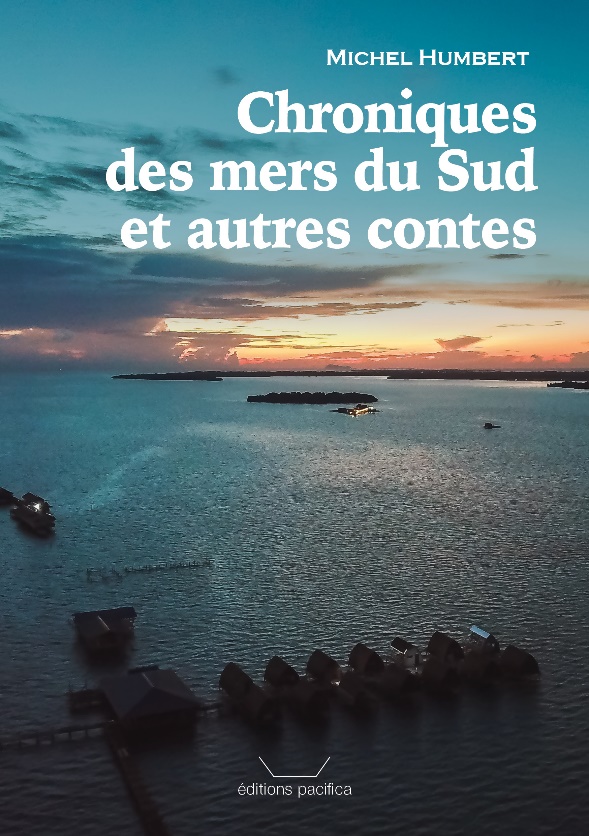 Chroniques des mers du Sud et autres contesMichel HumbertÉditions PacificaDe la vie millénaire des peuples de la mer, au large de Bornéo, aux étranges maléfices survenant dans un port asiatique oublié, en passant par les sortilèges de l’Île du diable et les ressacs de la mer Jaune, Michel Humbert, éternel promeneur à l’inépuisable curiosité, nous conte d’authentiques histoires d’Asie du Sud et de ses mers. Submergés par les caprices des eaux ou bercés par la quiétude des jours, les divers microcosmes de ce recueil émerveillent tant par leur pureté que par leur féerie. Rythmés par la plume musicale de l’auteur, sensibilité et éblouissement vont et viennent au gré des pages. Ce livre nous emmène dans un extraordinaire voyage à l’autre bout du monde.Michel Humbert est basé à Yantai (province du Shandong, Chine) dont il est le Conseiller pour les investissements internationaux. Il est Chevalier de la Légion d’honneur, médaillé de l’Amitié nationale chinoise, médaillé d’argent de l’Académie française, Citoyen d’honneur de Yantai et de la province du Shandong. Cofondateur du Cercle francophone de Yantai et fondateur des trois Bibliothèques françaises Chantal Humbert à Yantai. Éditeurs : Éditions Pacifica	site : www.editions-pacifica.comDate de parution : mars 2021	Pagination : 148 pages	Prix : 17 €	ISBN : 978-2-38260-003-0Disponible :Pacifica : https://is.gd/FnTHrD	Le Phénix : www.librairielephenix.frAmazon : https://is.gd/ykKamD	Fnac : www.fnac.com (en cours)Et sur commande auprès de votre libraire 